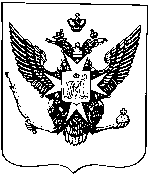 Муниципальные новости ПавловскаИнформационно-аналитический бюллетень15 марта2016 года                                                                           Выпуск № 6________________________________________________________________________________________________________________________________________________________________________________________________________________________________________________________________________В номере: Постановление Местной администрации города Павловска от 15.03.2016 № 86 «Об утверждении отчета об исполнении муниципальных программ внутригородского муниципального образования Санкт-Петербурга города Павловска на 2015 год»_______________________________________________________________________________________________________________________________________________________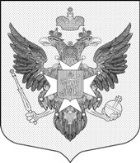 Местная администрациягорода ПавловскаПОСТАНОВЛЕНИЕот 15 марта 2016 года										№ 86В целях реализации полномочий органов местного самоуправления в соответствии со ст.10 Закона Санкт-Петербурга от 23.09.2009 N 420-79 «Об организации местного самоуправления в Санкт-Петербурге», ст. 179 Бюджетного Кодекса Российской Федерации, Местная администрация города ПавловскаПОСТАНОВЛЯЕТ:1. Утвердить отчет об исполнении следующих муниципальных программ внутригородского муниципального образования Санкт-Петербурга города Павловска на 2015 год согласно приложению № 1:   1.1.  «Благоустройство территории муниципального образования города Павловска» на 2015 год (код раздела 0409, 0503);1.2. «Участие в организации и финансировании временного трудоустройства несовершеннолетних в возрасте от 14 до 18 лет в свободное от учебы время» (код раздела 0401, код целевой статьи  510 02 00, код вида расходов 244); 1.3. «Проведение подготовки и обучения неработающего населения способам защиты и действиям в чрезвычайных ситуациях» (код раздела 0309, код целевой статьи  219 01 00, код вида расходов 244);1.4. «Участие в деятельности по профилактике правонарушений в муниципальном образовании городе Павловске в соответствии с законами Санкт-Петербурга» (код раздела 0113, код целевой статьи  092 05 00, код вида расходов 244);1.5. «Участие в профилактике терроризма и экстремизма, а также в минимизации и (или) ликвидации последствий проявления терроризма и экстремизма на территории муниципального образования г. Павловска» (код раздела 0113, код целевой статьи  092 04 00, код вида расходов 244);1.6. «Участие в реализации мер по профилактике дорожно-транспортного травматизма среди детей и подростков на территории муниципального образования города Павловска» (код раздела 0707, код целевой статьи  431 03 00, код вида расходов 244);1.7. «Участие в деятельности по профилактике наркомании в муниципальном образовании городе Павловске» (код раздела 0113, код целевой статьи  092 08 00, код вида расходов 244).1.8. «Организация и проведение досуговых мероприятий для жителей муниципального образования» (код раздела 0707, код целевой статьи  431 02 00, код вида расходов 244);1.9. «Организация местных и участие в организации и проведении городских праздничных и иных зрелищных мероприятий» (код раздела 0801, код целевой статьи  440 01 00, код вида расходов 244);1.10. «Обеспечение условий для развития на территории города Павловска физической культуры и массового спорта, организация и проведение официальных физкультурных мероприятий, физкультурно-оздоровительных мероприятий и спортивных мероприятий муниципального образования» (код раздела 1102, код целевой статьи  487 01 00, код вида расходов 244);1.11. «Мероприятия по содействию развитию малого бизнеса на территории муниципального образования г. Павловска» (код раздела 0412, код целевой статьи  345 01 00, код вида расходов 244);1.12. «Проведение работ по военно-патриотическому воспитанию граждан на территории муниципального образования города Павловска» (код раздела 0707, код целевой статьи  431 01 00, код вида расходов 244);1.13. «Участие в мероприятиях по охране окружающей среды в границах муниципального образования города Павловска» (код раздела 0605, код целевой статьи  410 01 00, код вида расходов 244);1.14. «Периодические издания, учреждённые представительным органом местного самоуправления» (код раздела 1202, код целевой статьи 457 01 00, код вида расходов 244).2.  Опубликовать настоящее постановление в средствах массовой информации муниципального образования города Павловска.3. Контроль за выполнением настоящего постановления оставляю за собойГлава Местной администрации города Павловска				    М.Ю. Сызранцев                                                                                    Приложение № 1 		 к Постановлению Местной администрации	города Павловска № 86 от 15.03.2016 г.                                          ОТЧЕТ об исполнении муниципальной программы«Благоустройство территории муниципального образования города Павловска» на 2015 годПодпрограмма 1«Текущий ремонт и озеленение придомовых территорий и территорий дворов, включая проезды и въезды, пешеходные дорожки, организация дополнительных парковочных мест, установка, содержание и ремонт ограждений газонов, установка и содержание малых архитектурных форм, уличной мебели и хозяйственно-бытового оборудования»Подпрограмма 2«Устройство искусственных неровностей на проездах и въездах на придомовых территориях и дворовых территориях»Подпрограмма 3«Создание зон отдыха, обустройство, содержание и уборка территорий детских и спортивных площадок на территории муниципального образования г. Павловска»Подпрограмма 4«Организация сбора и  вывоза бытовых отходов и мусора с территории, на которой расположены жилые дома частного жилищного фонда города Павловска»Подпрограмма 5«Текущий ремонт и содержание дорог, расположенных в пределах границ муниципального образования (в соответствии с перечнем, утверждённым Правительством Санкт-Петербурга)»Подпрограмма 6«Ликвидация несанкционированных свалок бытовых отходов и мусора и уборка территорий, водных акваторий, тупиков и проездов, не включенных в адресные программы, утверждённые исполнительными органами государственной власти Санкт-Петербурга»						Подпрограмма 7«Выполнение оформления к праздничным мероприятиям на территории муниципального образования города Павловска»Подпрограмма 8«Организация учёта зелёных насаждений внутриквартального озеленения на территории муниципального образования города Павловска, компенсационное озеленение, содержание территорий зелёных насаждений внутриквартального озеленения, проведение санитарных рубок, а также удаление аварийных, больных деревьев и кустарников в отношении зелёных насаждений внутриквартального озеленения»ОТЧЕТ об исполнении муниципальной программы «Участие в организации и финансировании временного трудоустройства несовершеннолетних в возрасте от 14 до 18 лет в свободное от учебы время» на 2015 годОТЧЕТ об исполнении муниципальной программы  «Проведение подготовки и обучения неработающего населения способам защиты и действия в чрезвычайных ситуациях» на 2015 годОТЧЕТ об исполнении муниципальной программы «Участие в деятельности по профилактике правонарушений в муниципальном образовании городе Павловске в соответствии с законами Санкт-Петербурга» на 2015 годОТЧЕТ об исполнении муниципальной программы«Участие в профилактике терроризма и экстремизма, а также в минимизации и (или) ликвидации последствий проявления терроризма и экстремизма на территории муниципального образования города Павловска» на 2015 годОТЧЕТ об исполнении муниципальной программы «Участие  в реализации мер по профилактике дорожно-транспортного травматизма среди детей и подростков на территории муниципального образования города Павловска» на 2015 годОТЧЕТ об исполнении муниципальной программы«Участие в  деятельности по профилактике наркомании в  муниципальном  образовании городе Павловске» на  2015 годОТЧЕТ об исполнении муниципальной программы «Организация и проведение досуговых мероприятий для жителей муниципального образования города Павловска» на 2015 годОТЧЕТ об исполнении муниципальной программы «Организация местных и участие в организации и проведении городских праздничных и иных зрелищных мероприятий» на 2015 годОТЧЕТ об исполнении муниципальной программы«Обеспечение условий для развития на территории города Павловска физической культуры и массового спорта, организация и проведение официальных физкультурных мероприятий, физкультурно-оздоровительных мероприятий и спортивных мероприятий муниципального образования» на 2015 годОТЧЕТ об исполнении муниципальной программы«Мероприятия по содействию развития малого бизнеса на территории муниципального образования г. Павловска» на 2015 годОТЧЕТоб исполнении муниципальной программы «Проведение работ по военно-патриотическому воспитанию граждан на территории муниципального образования города Павловска» на 2015 годОТЧЕТ об исполнении муниципальной программы «Участие в мероприятиях по охране окружающей среды в границах муниципального образования города Павловска»  на 2015 годОТЧЕТ об исполнении муниципальной программы «Периодические издания, учреждённые представительным органом местного самоуправления»  на 2015 годИнформационно-аналитический бюллетень «Муниципальные новости Павловска», выпуск № 6 от 15.03.2016Официальное издание Муниципального Совета города Павловска. Учредитель, редакция, издатель: Муниципальный Совет города ПавловскаГлавный редактор: Зибарев В.В. Адрес редакции: 196620, Санкт-Петербург, г. Павловск, Песчаный пер., д. 11/16, телефон: 465-17-73. Тираж 100 экз.Отпечатано на копировальном оборудовании Местной администрации города Павловска, г. Павловск, Песчаный пер., д. 11/16.Распространяется бесплатно.Об утверждении отчета об исполнении муниципальных программ внутригородского муниципального образования Санкт-Петербурга города Павловска на 2015 год№ п/пНаименование мероприятия(Адреса, виды работ)Сведения об объемах финансирования, (руб.)Сведения об объемах финансирования, (руб.)% исполнения от запланированного№ п/пНаименование мероприятия(Адреса, виды работ)Запланировано (за счет средств местного бюджета МО города Павловска)Исполнено (за счет средств местного бюджета МО города Павловска)% исполнения от запланированного1.г. Павловск, ул. Конюшенная, д.15а. Текущий ремонт пешеходной дорожки (включая составление сметы и технический надзор)36 860,0036 857,231002.г. Павловск, ул. Васенко, д.18. Текущий ремонт придомовой территории и территории двора1 202 100,001 202 063,941003.г. Павловск, ул. Пионерская, д.1,к1,2,3. Текущий ремонт придомовой территории и территории двора1 940 700,001 940 674,231004.г. Павловск, ул. Лебединая, д.16. Текущий ремонт придомовой территории и территории двора2 642 600,002 642 572,351005.г. Павловск, ул. Васенко, д.18, ул. Пионерская, д.1,к1,2,3, ул. Лебединая, д.16. Технический надзор за выполнением работ по текущему ремонту придомовых территорий и территорий дворов12 200,0012 183,251006.г. Павловск, ул. Васенко, д.18. Восстановительная стоимость зеленых насаждений140 100,00140 100,001007. г. Павловск, ул. Пионерская, д.1,к1,2,3. Восстановительная стоимость зеленых насаждений191 100,00191 100,001008.г. Павловск, ул. Лебединая, д.16. Восстановительная стоимость зеленых насаждений168 000,00168 000,001009.г. Павловск, ул. Березовая, д. 21, ул. Слуцкая, д. 10, ул. Детскосельская, д. 15, ул. Лебединая, д. 20, ул. Пионерская, д. 17. Текущий ремонт проездов (включая технический надзор)229 670,00229 660,1610010.г. Павловск. Закупка и доставка растительного грунта153 950,00153 945,2010011.г. Павловск. Содержание и обслуживание цветочных вазонов и клумбы (включая составление сметы)73 130,0073 126,9110012.г. Павловск, пер. Медвежий, д.2/5, ул. Лебединая, 12/4. Установка ограждений газонов 71 360,0071 352,3710013.г. Павловск. Содержание и ремонт ограждений газонов по адресам: г. Павловск, ул. Слуцкая, д. 4, ул. Детскосельская, д. ½, ул. Детскосельская, д. 5, ул., Конюшенная, д. 1, ул. Конюшенная, д. 11, ул. Пионерская, д. 15 (включая составление сметы и технический надзор)29 680,0029 677,7510014.г. Павловск. Изготовление проектов благоустройства по адресам: г. Павловск, ул. Толмачева, между домами 7 и 11, ул. Екатерининская, примыкание к улице Елизаветинская, д. 7, ул. Конюшенная, д. 2, ул. Васенко, д. 10а, ул. Конюшенная, д. 15а, ул. Садовая, д. 45/29, ул. 1-ая Краснофлотская, квартал 16260А, ул. Обороны, д.6, ул. Мичурина, д. 30, ул. Цветочная, д. 3, п. Попово, между домами 6 и 8 661 650,00661 610,90100 Итого7 553 100,007 552 924,29100№ п/пНаименование мероприятия(Адреса, виды работ)Сведения об объемах финансирования, (руб.)Сведения об объемах финансирования, (руб.)% исполнения от запланированного№ п/пНаименование мероприятия(Адреса, виды работ)Запланировано (за счет средств местного бюджета МО города Павловска)Исполнено (за счет средств местного бюджета МО города Павловска)% исполнения от запланированного1.Ремонт ранее установленных искусственных дорожных неровностей по адресам: г. Павловск, ул. 1-ая Советская, д. 10, ул. Детскосельская. Д. 13, ул. Детскосельская, д. 1548 200,0048 157,261002.Устройство искусственных дорожных неровностей (доставка и установка) по адресам: г. Павловск, ул. Госпитальная / ул. Конюшенная, д. 16, 18, ул. 1-я Советская, д.11,13 / ул. Гуммолосаровская, д. 11 / ул. Толмачева, ул. Толмачёва, д.3, д.7, ул. Мичурина / ул. Гуммолосаровская, д. 7, пер. Медвежий, д. 2/5 / ул. Березовая, д. 8, ул. Лебединая, д.12/4 / ул. Васенко, д. 11/6, ул. Толмачева, д. 15, ул. Пионерская, д. 1/3, ул. Лебединая, д. 3 (включая составление сметы и технический надзор)1 395 500,001 395 452,98100ИТОГО1 443 700,001 443 610,24100№ п/пНаименование мероприятия(Адреса, виды работ)Сведения об объемах финансирования, (руб.)Сведения об объемах финансирования, (руб.)Сведения об объемах финансирования, (руб.)% исполнения от запланированного№ п/пНаименование мероприятия(Адреса, виды работ)Запланировано (за счет средств местного бюджета МО города Павловска)Запланировано (за счет средств местного бюджета МО города Павловска)Исполнено (за счет средств местного бюджета МО города Павловска)% исполнения от запланированногоОбустройство, содержание и уборка территорий детских площадокОбустройство, содержание и уборка территорий детских площадокОбустройство, содержание и уборка территорий детских площадокОбустройство, содержание и уборка территорий детских площадокОбустройство, содержание и уборка территорий детских площадок1.1.Устройство основания детской площадки,  по адресу:п. Гамболово, за д.24451 500,00451 480,59451 480,591001.2.Изготовление, доставка, монтаж оборудования детских площадок по адресам:  п. Гамболово, за д.24, г. Павловск, ул. Васенко, д. 18, ул. Пионерская, д. 1, к.1,2,3, ул. Лебединая, д.163 318 200,003 318 152,663 318 152,661001.3.Услуги по техническому надзору за выполнением работ по устройству основания детской площадки и монтажу оборудования по адресам: п. Гамболово, за д.24, г. Павловск, ул. Васенко, д. 18, ул. Пионерская, д. 1, к.1,2,3, ул. Лебединая, д.16 7 850,007 816,757 816,751001.4.Заливка катка по адресу: г. Павловск, ул. Обороны, д. 4а в границах хоккейной коробки49 600,0049 600,0049 600,001001.5.Завоз песка в песочницы, расположенные на детских площадках77 470,0077 451,0877 451,081001.6.Ремонт травмоопасного игрового оборудования, удаление граффити112 380,00112 351,20112 351,201004 017 000,004 016 852,284 016 852,28100№п/пНаименование мероприятия(Адреса, виды работ)Сведения об объемах финансирования, (руб.)Сведения об объемах финансирования, (руб.)% исполнения от запланированного№п/пНаименование мероприятия(Адреса, виды работ)Запланировано (за счет средств местного бюджета МО города Павловска)Исполнено (за счет средств местного бюджета МО города Павловска)% исполнения от запланированного1.Мероприятия по информированию жителей частного жилого сектора об организации сбора и вывоза бытовых отходов и мусора  (издание и распространение информационных материалов)12 000,0012 000,00100ИТОГО12 000,0012 000,00100№ п/пНаименование мероприятия(Адреса, виды работ)Сведения об объемах финансирования, (руб.)Сведения об объемах финансирования, (руб.)% исполнения от запланированного№ п/пНаименование мероприятия(Адреса, виды работ)Запланировано (за счет средств местного бюджета МО города Павловска)Исполнено (за счет средств местного бюджета МО города Павловска)% исполнения от запланированного1.Текущий ремонт покрытия дорожного полотна, ремонт обочин дорог (включая технический надзор) по адресам:- г. Павловск, ул. Главная- г. Павловск, проезд без названия (на территории Попово)- г. Павловск, ул. Герцена- г. Павловск, ул. Лассаля- г. Павловск, ул. Екатерининская- г. Павловск, ул. Льва Толстого- г. Павловск, ул. Социалистическая- г. Павловск, ул. Школьная- г. Павловск, ул. Общественная- г. Павловск, ул. Свободы- г. Павловск, проезд без названия (от Горной ул. до моста)6 925 350,006 925 316,021002.Уборка и содержание дорог, находящихся в ведении МО г. Павловска:Герцена ул., Главная ул., Гоголя ул., Екатериниская ул., Клубная площадь (Динамо), Коллективная ул. (Пязелево), Лассаля ул., 7-я линия (Пязелево), Льва Толстого ул., Набережная ул., Новая ул. (Динамо), Общественная ул. (Пязелево), Первомайская ул. (Пязелево), Проезд без названия  (по территории Гамболово), Проезд без названия (от Горной ул. до моста через р.Поповку), Проезд без названия  (на территории Попово), Свободы ул. (Пязелево), Социалистическая ул., Школьная ул. (Пязелево), Цветочная ул. (Пязелево)2 002 250,002 002 221,87100ИТОГО8 927 600,008 927 537,89100№ п/пНаименование мероприятия(Адреса, виды работ)Сведения об объемах финансирования, (руб.)Сведения об объемах финансирования, (руб.)% исполнения от запланированного№ п/пНаименование мероприятия(Адреса, виды работ)Запланировано (за счет средств местного бюджета МО города Павловска)Исполнено (за счет средств местного бюджета МО города Павловска)% исполнения от запланированного1г. Павловск. Ликвидация несанкционированных свалок бытовых отходов и мусора115 000,00114 975,001002.г. Павловск. Уборка и очистка от наплавных загрязнений и мусора акватории и береговой полосы общего пользования (включая составление сметы)56 300,0056 287,471003.г. Павловск. Закупка инвентаря,  мешков и перчаток для проведения дней благоустройства города39 100,0039 074,95100ИТОГО210 400,00210 337,42100№ п/пНаименование мероприятия(Адреса, виды работ)Сведения об объемах финансирования, (руб.)Сведения об объемах финансирования, (руб.)% исполнения от запланированного№ п/пНаименование мероприятия(Адреса, виды работ)Запланировано (за счет средств местного бюджета МО города Павловска)Исполнено (за счет средств местного бюджета МО города Павловска)% исполнения от запланированного1.Выполнение работ по праздничному оформлению территории муниципального образования города Павловска (монтаж и демонтаж новогодних украшений) к новогодним и рождественским праздникам по адресам 9включая составление смет и технический надзор):- г. Павловск, пер. Песчаный, д.11/16,- г. Павловск, Привокзальная площадь, д.1 528 000,00527 978,771002.Установка и демонтаж новогодних елей по адресам:- г. Павловск, пер. Песчаный, д. 11/16- г. Павловск, ул. Клубная, д. 1- г. Павловск. Ул. Горная, д. 14411 300,00411 266,011003.Выполнение работ по оформлению территории к празднованию Дня Победы:- приобретение флагов- монтаж и демонтаж баннера и флагов по адресу: г. Павловск, пер. Песчаный, д. 11/1639 500,0039 460,00100ИТОГО978 800,00978 704,78100№ п/пНаименование мероприятия(Адреса, виды работ)Сведения об объемах финансирования, (руб.)Сведения об объемах финансирования, (руб.)% исполнения от запланированного№ п/пНаименование мероприятия(Адреса, виды работ)Запланировано (за счет средств местного бюджета МО города Павловска)Исполнено (за счет средств местного бюджета МО города Павловска)% исполнения от запланированного1.г. Павловск. Компенсационное озеленение (посадка деревьев, кустарников).325 900,00325 870,941002.г. Павловск. Учёт зелёных насаждений внутриквартального озеленения48 000,0047 982,001003.г. Павловск. Содержание зелёных насаждений (включая составление сметы)298 000,00297 970,361004.г. Павловск. Уборка территорий внутриквартального озеленения Кварталы: 16234, 16220, 16205, 16228, 16226, 16225, 16224, 16229, 16230, 16231, 19219, 16222, 16413Б, 16417709 200,00709 183,40100ИТОГО1 381 100,001 381 006,70100№ п/пНаименование мероприятияСведения об объемах финансирования, (руб.)Сведения об объемах финансирования, (руб.)% исполнения от запланированного№ п/пНаименование мероприятияЗапланировано (за счет средств местного бюджета МО города Павловска)Исполнено (за счет средств местного бюджета МО города Павловска)% исполнения от запланированного1.Предоставление субсидий в целях возмещения затрат, связанных с организацией и финансированием временного трудоустройства несовершеннолетних в возрасте от 14 до 18 лет в свободное от учебы время53 400,0053 372,36100Итого53 400,0053 372,36100№ п/пНаименование мероприятияСведения об объемах финансирования, (руб.)Сведения об объемах финансирования, (руб.)% исполнения от запланированного№ п/пНаименование мероприятияЗапланировано (за счет средств местного бюджета МО города Павловска)Исполнено (за счет средств местного бюджета МО города Павловска)% исполнения от запланированного1.Проведение подготовки и обучения неработающего населения способам защиты и действиям в чрезвычайных ситуациях, а также способам защиты от опасностей, возникающих при ведении военных действий или вследствие этих действий на базе учебно-консультационного пункта муниципального образования города Павловска (в соответствии с муниципальным контрактом)51 100,0051 099,991002.Расходы на текущее содержание и оснащение материально-технической базы учебно-консультационного пункта муниципального образования города Павловска- оформление подписки на журналы:«Гражданская защита» «Основы безопасности жизнедеятельности»6 400,006 355,4499Итого57 500,0057 455,43100№ п/пНаименование мероприятияСведения об объемах финансирования, (руб.)Сведения об объемах финансирования, (руб.)% исполнения от запланированного№ п/пНаименование мероприятияЗапланировано (за счет средств местного бюджета МО города Павловска)Исполнено (за счет средств местного бюджета МО города Павловска)% исполнения от запланированного1.Издание и распространение листовок, брошюр, социальной рекламы, направленной на профилактику правонарушений на территории муниципального образования города Павловска 12 000,0011 904,00992.Размещение на территории муниципального образования (информационные стенды)информации, содержащей разъяснения требований действующего законодательства в области профилактики правонарушений 20 500,0020 500,00100ИТОГО32 500,0032 404,00100№ п/пНаименованиемероприятияСведения об объемах финансирования, (руб.)Сведения об объемах финансирования, (руб.)% исполнения от запланированного№ п/пНаименованиемероприятияЗапланировано (за счет средств местного бюджета МО города Павловска)Исполнено (за счет средств местного бюджета МО города Павловска)% исполнения от запланированного1.Издание и распространение среди населения МО листовок, брошюр, плакатов, направленных на профилактику терроризма и экстремизма, гармонизацию межэтнических и межкультурных отношений11 900,0011 892,00100Итого11 900,0011 892,00100№ п/пНаименование мероприятияСведения об объемах финансирования, (руб.)Сведения об объемах финансирования, (руб.)% исполнения от запланированного№ п/пНаименование мероприятияЗапланировано (за счет средств местного бюджета МО города Павловска)Исполнено (за счет средств местного бюджета МО города Павловска)% исполнения от запланированного1.Проведение интерактивных представлений, игр, тематических программ, праздников, конкурсов, посвященных профилактике дорожного травматизма для детей дошкольного и младшего школьного возраста(тематические спектакли по профилактике дорожного движения для детей дошкольного возраста и учащихся начальных классов школ  города Павловска)60 000,0060 000,001002.Приобретение и распространение среди жителей муниципального образования световозвращающей продукции25 000,0024 990,00100Итого85 000,0084 990,00100№ п/пНаименование мероприятияСведения об объемах финансирования, (руб.)Сведения об объемах финансирования, (руб.)% исполнения от запланированного№ п/пНаименование мероприятияЗапланировано (за счет средств местного бюджета МО города Павловска)Исполнено (за счет средств местного бюджета МО города Павловска)% исполнения от запланированного1.Проведение интерактивных  тематических  программ по  профилактике наркозависимости для учащихся муниципального образования40 000,0040 000,001002.Изготовление и распространение среди населения муниципального образования брошюр, буклетов, памяток и листовок по профилактике наркозависимости12 000,0011 904,0099Итого52 000,00 51 904,00100№ п/пНаименование мероприятияСведения об объемах финансирования, (руб.)Сведения об объемах финансирования, (руб.)% исполнения от запланированного№ п/пНаименование мероприятияЗапланировано (за счет средств местного бюджета МО города Павловска)Исполнено (за счет средств местного бюджета МО города Павловска)% исполнения от запланированного1.Организация и проведение  тематических экскурсий для жителей муниципального образования, в т.ч.:- День полного освобождения Ленинграда от блокады;- Международный день освобождения узников фашистских концлагерей:- тематическая экскурсия;- цветочная продукция- День Победы;- День матери- Международный  День пожилых людей- Международный день семьи- Международный день инвалидов558 600,00558 600,0031 786,6740 390,007 600,0073 726,6737 313,3339 000,0039 000,0070 506,6763 000,0066 700,0055 633,3333 943,331002.Организация посещения концертов и спектаклей:- билеты в цирк;- транспортная  доставка на мероприятие54 000,0010 400,0054 000,0010 350,001001003.Организация и проведение Фестиваля детского творчества для  детей дошкольного возраста, посещающих дошкольные образовательные учреждения города Павловска- призы участникам Фестиваля- услуги по организации Фестиваля 26 000,004 000,0026 000,003 999,991001004.Организация и проведение интерактивных концертных  и тематических программ для детей, проживающих на территории города Павловска:- Международный день защиты детей;(концертная программа, призы)- День знаний;(интерактивные концертные программы)- Международный день толерантности(призы участникам фестиваля)55 500,00135 000,0013 300,0055 466,67135 000,0013 278,751001001005.Организация  и проведение туристического слета207 000,00207 000,001006.Организация посещения жителями МО города Павловска культурно-досуговых и культурно-просветительских объектов (театров, музеев, кинотеатров, концертных площадок, цирка, планетария, зоопарка и т.д.)  Международный  День пожилых людей:- билеты; - транспортная  доставка  на мероприятие72 200,009 500,0072 200,009 500,001001007.Организация и проведение Фестиваля самодеятельного творчества пожилых людей  «Счастливый возраст»:- цветочная продукция победителям и участникам конкурса32 600,0032 600,00100Итого1 178 100,001 177 995,41100№ п/пНаименование мероприятияСведения об объемах финансирования, (руб.)Сведения об объемах финансирования, (руб.)% исполнения от запланированного№ п/пНаименование мероприятияЗапланировано (за счет средств местного бюджета МО города Павловска)Исполнено (за счет средств местного бюджета МО города Павловска)% исполнения от запланированного1.День полного освобождения Ленинграда от фашистской блокады и города Павловска от оккупации:- торжественный прием от имени Главы муниципального образования города Павловска;- концертная программа;- приобретение цветочной продукции для торжественно-траурных мероприятий на территории муниципального образования  города Павловска71 350,0071 350,0037 600,0025 000,008 750,001002.МасленицаОрганизация и проведение народного гуляния  «Широкая масленица» для жителей муниципального образования  города Павловска38 400,0038 400,0038 400,001003.Международный женский день 8 МартаОрганизация и проведение для жителей муниципального образования  города Павловска  праздничного концерта «О женщинах с любовью», приуроченного к празднику  «8 марта - Международный женский день»:- приобретение цветочной продукции;- концертная программа 80 000,0080 000,0024 000,0056 000,001004.Международный день освобождения узников фашистских лагерей:-организация и проведение вечера памяти «Забыть войну я не имею права», приуроченного к Международному дню освобождения узников фашистских концлагерей, для жителей муниципального образования  города Павловска -  членов общества бывших малолетних узников фашистских концентрационных лагерей «Союз»29 400,0029 400,0029 400,001005.День Победы:- торжественные мероприятия по вручению юбилейных медалей (цветочная продукция);-  приобретение цветочной продукции для торжественно-траурных мероприятий на территории муниципального образования  города Павловска;-  торжественный прием от имени Главы муниципального образования города Павловска;- концертная программа;- издание книги «Победители – потомкам!»;- организация подписки на периодическую печать для жителей (ветеранов) города Павловска 327 700,00327 628,4067 725,0014 000,0085 000,0055 000,0089 950,0015 953,401006.День выпускников:- организация поздравления  медалистов и лучших выпускников ГБОУ, расположенных на территории  муниципального образования  города Павловска60 000,0060 000,0060 000,001007.День памяти и скорби:-   приобретение цветочной продукции для торжественно-траурных мероприятий на территории муниципального образования  города Павловска3 000,003 000,003 000,001008.День любви, семьи и верности (именины города Павловска):- организация и проведение уличного праздника «Пусть смеются дети» для детей, проживающих на территории  муниципального образования города Павловска;-  организация  торжественного мероприятия по возложению цветов к памятнику И. Штрауса;- организация   церемонии награждения  жителей муниципального образования города Павловска -  участников и победителей конкурса на лучшее оформление городской среды в 2015 году  (грамоты и подарки участникам);- торжественный прием от имени Главы муниципального образования города Павловска;- организация и проведение праздничного фейерверка390 900,00390 890,6099 333,335 000,00144 632,2741 925,00100 000,001009.День памяти жертв блокады:-  приобретение цветочной продукции для торжественно-траурных мероприятий на территории муниципального образования  города Павловска3 000,003 000,003 000,0010010.Международный день пожилых людей:- организация и проведение вечера отдыха «Золотая осень» для жителей муниципального образования   города Павловска;- концертная программа;-  организация подписки на периодическую печать для жителей города Павловска 72 100,0072 078,0528 500,0025 000,0018 578,0510011.День матери:- организация и проведение вечера отдыха для жителей муниципального образования города Павловска;- концертная программа54 400,0054 400,0025 000,0029 400,0010012.Международный день инвалидов:- организация и проведение вечера отдыха «От сердца к сердцу» для жителей муниципального образования города Павловска - членов общества инвалидов; -  концертная программа56 900,0056 900,0027 900,0029 000,0010013.День Неизвестного Солдата:-  приобретение цветочной продукции для торжественно-траурных мероприятий на территории муниципального образования  города Павловска3 500,003 500,003 500,0010014.День основания  города  Павловска:- организация и проведение торжественного вечера для почетных жителей, представителей общественности, руководителей учреждений и предприятий города Павловска;-  приобретение цветочной продукции;- организация и проведение конкурса «Павловская жемчужина – 2015» - оформление книги «Почетных жителей»106 600,00106 600,0071 800,0021 800,008 000,005 000,0010015.Новый год:Организация и проведение новогодних представлений для детей – жителей муниципального образования-новогодние подаркиОрганизация поздравлений жителей муниципального образования, коллективов предприятий и учреждений, общественных организаций, почетных граждан  с  новогодними и рождественскими праздниками:- новогодние поздравления (открытки, конверты)Организация праздничного вечера «Новый год встречаем вместе» для жителей муниципального образования:- праздничные наборы178 050,00178 020,00123 750,004 270,0050 000,00100Итого1 475 300,001 475 167,05100№ п/пНаименование мероприятияСведения об объемах финансирования, (руб.)Сведения об объемах финансирования, (руб.)% исполнения от запланированного№ п/пНаименование мероприятияЗапланировано (за счет средств местного бюджета МО города Павловска)Исполнено (за счет средств местного бюджета МО города Павловска)% исполнения от запланированного1.Организация работы спортивных секций для подростков и молодежи города Павловска(в соответствии с муниципальными контрактами)167 800,00167 798,981002.Организация и проведение соревнований по различным видам спорта, спортивных праздников, физкультурно-массовых и оздоровительных мероприятий319 200,00319 111,121002.1.Соревнования по технике лыжного туризма «Мариенталь»- призы победителям и участникам соревнований15 550,0015 543,1215 543,121002.2.Открытый турнир по волейболу- муниципальный контракт на судейство;- наградная продукция: медали, грамоты; - призы победителям и участникам соревнований26 310,0026 301,346 000,0020 301,341002.3Турнир по минифутболу «Кубок Победы», посвященный 70-й годовщине Победы в Великой Отечественной войне- муниципальный контракт на судейство;- наградная продукция: медали, грамоты; - призы победителям и участникам соревнований55 810,0055 806,326 500,0049306,321002.4Легкоатлетическая эстафета «Кубок Победы», посвященная 70-й годовщине Победы в Великой Отечественной войне»- муниципальный контракт на судейство;- наградная продукция: медали, грамоты; - призы победителям и участникам соревнований44 300,0044 280,254 500,0039 780,251002.5Летняя спартакиада детей и подростков-  муниципальный контракт на судейство- призы победителям и участникам соревнований17 000,0016 981,525 500,0011 481,521002.6Спортивный праздник «Всей семьей на стадион»- муниципальный контракт на судейство;- наградная продукция:  грамоты- призы победителям и участникам соревнований - призы болельщикам команд45 330,0045 327,765 500,0039 827,761002.7.Футбольный турнир памяти Г.А Дюперрона - основоположника российского футбола- муниципальный контракт на судейство;- наградная продукция:  медали, грамоты; - призы победителям и участникам соревнований28 660,0028 653,505 500,0023 153,501002.8.Турнир по минифутболу «Спорт-дорога к миру»- муниципальный контракт на судейство;- наградная продукция: медали, грамоты; - призы победителям и участникам соревнований46 800,0046 796,546 500,0040 296,541002.9.Соревнования по спортивному ориентированию- грамоты;- призы победителям и участникам соревнований12 700,0012 690,9412 690,941002.10.Открытый турнир по баскетболу- муниципальный контракт на судейство;- наградная продукция: медали, грамоты; - призы победителям и участникам соревнований26 740,0026 729,836 000,0020 729,831003.Приобретение спортивного инвентаря и оборудования, спортивного снаряжения15 500,0015 443,00100Итого502 500,00502 353,10100№ п/пНаименование мероприятияСведения об объемах финансирования, (руб.)Сведения об объемах финансирования, (руб.)% исполнения от запланированного№ п/пНаименование мероприятияЗапланировано (за счет средств местного бюджета МО города Павловска)Исполнено (за счет средств местного бюджета МО города Павловска)% исполнения от запланированного1.Проведение обучающих семинаров, консультаций для предпринимателей, осуществляющих деятельность на территории муниципального образования города Павловска 10 000,0010 000,00100ИТОГО10 000,0010 000,00100№п/пНаименование мероприятияСведения об объемах финансирования, (руб.)Сведения об объемах финансирования, (руб.)% исполнения от запланированного№п/пНаименование мероприятияЗапланировано (за счет средств местного бюджета МО города Павловска)Исполнено (за счет средств местного бюджета МО города Павловска)% исполнения от запланированногоI. Организация и проведение памятных акций, связанных с историей РоссииI. Организация и проведение памятных акций, связанных с историей РоссииI. Организация и проведение памятных акций, связанных с историей РоссииI. Организация и проведение памятных акций, связанных с историей РоссииI. Организация и проведение памятных акций, связанных с историей России1.1.«Есть такая профессия Родину защищать»(мероприятия, посвященные Дню защитника Отечества)- тематическая интерактивная программа  для учащейся молодежи - «Ты защитник»49 000,0049 000,001001.2.«Салют Победы нашей»(торжественные мероприятия, посвященные празднованию 70-й годовщины Победы в Великой Отечественной войне 1941-1945 гг.):- выпуск сборника творческих, исследовательских работ учащихся образовательных учреждений и учреждений дополнительного образования города Павловска «Пусть помнят живые, пусть знают потомки»  99 700,0099 640,001001.3. «С днем рождения, любимый город!» (мероприятия, посвященные Дню основания города Павловска):- проведение конкурса знатоков города Павловска среди учащихся школ МО:- муниципальный контракт на проведение конкурса;- призы командам победителям и участникам конкурса;грамоты40 000,0039 990,843 999,8435 991,00100II. Организация и проведение мероприятий с допризывной молодежьюII. Организация и проведение мероприятий с допризывной молодежьюII. Организация и проведение мероприятий с допризывной молодежьюII. Организация и проведение мероприятий с допризывной молодежьюII. Организация и проведение мероприятий с допризывной молодежью2.1.Участие в мероприятиях с допризывной молодежью (Днях призывника, Спартакиаде допризывной молодежи и других)9 900,009 900,00100ИтогоИтого198 600,00198 530,84100№п/пНаименование мероприятияСведения об объемах финансирования, (руб.)Сведения об объемах финансирования, (руб.)% исполнения от запланированного№п/пНаименование мероприятияЗапланировано (за счет средств местного бюджета МО города Павловска)Исполнено (за счет средств местного бюджета МО города Павловска)% исполнения от запланированного1.Проведение экологического фестиваля по охране окружающей среды «Нам здесь жить - 2015»:-  призы и грамоты участникам41 500,0041 443,22100ИтогоИтого41 500,0041 443,22100№п/пНаименование мероприятияСведения об объемах финансирования, (руб.)Сведения об объемах финансирования, (руб.)% исполнения от запланированного№п/пНаименование мероприятияЗапланировано (за счет средств местного бюджета МО города Павловска)Исполнено (за счет средств местного бюджета МО города Павловска)% исполнения от запланированного1.Издание и распространение печатного издания Муниципального Совета города Павловска газеты «Наш Павловск»1 331 700,001 331 604,00100ИтогоИтого1 331 700,001 331 604,00100